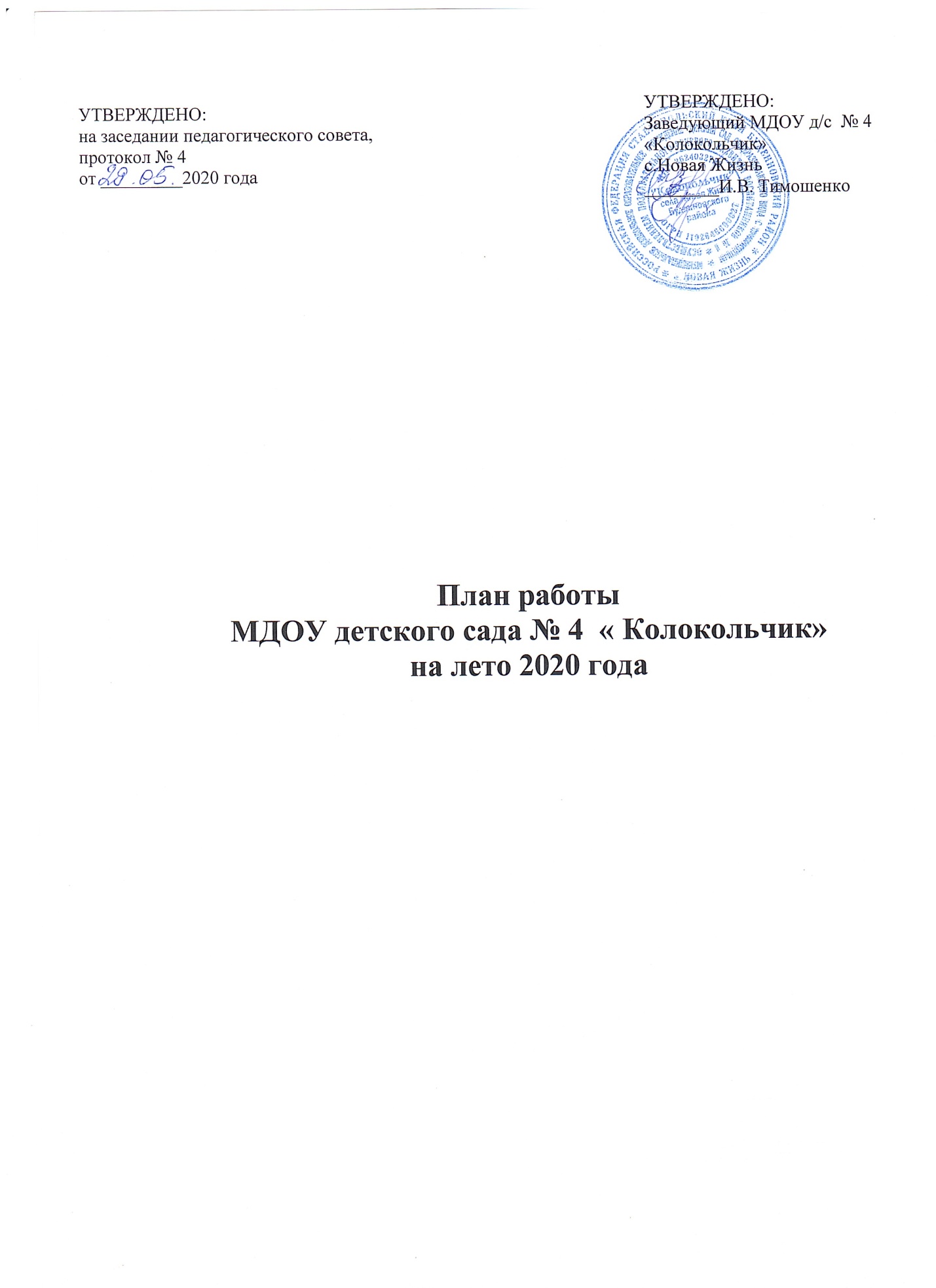 Цель: сохранение и укрепление  физического и психического здоровья детей с учетом их индивидуальных особенностей, удовлетворение потребностей растущего организма в отдыхе,  а так же  развития познавательных интересов и творческой деятельности.Задачи: С сотрудниками:1. Повышение компетентности педагогов в вопросах организации летней оздоровительной работы с детьми в ДОУ. 2. Обеспечение методического сопровождения для планирования и организации летнего отдыха детей. 3. Создание комфортных условий для оптимизации двигательной, познавательно-речевой, трудовой, интеллектуальной, художественно-эстетической и других видов деятельности каждого ребенка. 4. Организация здоровьесберегающего режима, обеспечение охраны жизни и здоровья детей, предупреждение заболеваемости и травматизма. 5. Реализация системы мероприятий, направленных на оздоровление и физическое развитие детей, их нравственное воспитание, развитие любознательности и познавательной активности, речевое развитие, формирование культурно-гигиенических и трудовых навыков. С детьми: Создать условия, для укрепления здоровья и физического развития детей, повышение эффективности закаливающих мероприятий, совершенствование индивидуального дифференцированного подхода в работе по физическому воспитанию.Обеспечить условия охраны жизни и здоровья детей, предупреждения травматизма. Способствовать формированию привычки к здоровому образу жизни и навыкам безопасного поведения.Развивать любознательность, познавательную и творческую активность посредством включения дошкольников в элементарную поисковую, изобразительную, двигательную и музыкальную деятельность.1. Организационно-хозяйственная деятельность.2. Организационно - методическая работа3. Физкультурно-оздоровительная работаТри раза в неделю НОД по физической культуре.Два раза в неделю НОД по музыкально-творческой деятельности.Ежедневно двигательная активность с интенсивным закаливанием.4. Работа с детьмиЕжедневно во всех группах планируются:наблюдения в уголке природы; чтение художественной литературы; проведение подвижных, сюжетно-ролевых, строительных, дидактических игр; воспитание культурно-гигиенических навыков.Один раз в неделю (пятница) планируется развлечение по усмотрению воспитателя: литературное, музыкальное, спортивное и т.д.5. Контроль и руководство воспитательной работой№мероприятиясроки выполненияответственные1.Ежедневный осмотр территории ДОУежедневноАртюшкова А.В.Петрова Н.В.2.Упорядочить летнюю форму одежды (головные уборы)ИюньВоспитатели3.Пополнение участков выносным материаломв течении ЛОПВоспитатели 4.Завоз песка в песочницыиюньАртюшкова А.В.Воспитатели5.Покос травыиюльАртюшкова А.В.Воспитатели6.Полив и прополка цветочных клумб, огородав течении ЛОПАртюшкова А.В.Воспитатели7.Проведение инструктажа с сотрудниками о значении и особенностях летней оздоровительной работы.июньТимошенко И.В.Артюшкова А.В.8.Покраска деревянных и металлических модулей на детских площадках, обновление дорожной разметкииюльсотрудники и родители МДОУ9.Ремонт внутренних помещений МДОУИюнь-июльсотрудники и родители МДОУ10.Обеспечить выносные игрушкиИюньВоспитатели11.Проинформировать родителей о результатах обследования детей (антропометрические данные).ИюньВоспитатели,старшая медсестра12.Составление отчета о  работе в ЛОПавгустТимошенко И.В.№содержание работысроки выполненияответственные1.Консультация«Коронавирусная инфекция, грипп,  и другие острые респираторные вирусные инфекции (ОРВИ)»июньТимошенко И.В.2.Рекомендации для педагогов«Оздоровительная работа в ЛОП»июньМ.сестра Маркитантова С.А.3.Корректировка ООП МДОУ на новый 2020-2021 учебный годиюльТимошенко И.В.Творческая группа4.Корректировка рабочих программ на новый 2020-2021 учебный годиюль - августВоспитатели5.Методические рекомендации по составлению рабочей программы педагога дошкольного образованияиюльМалахова С.Н.6.Индивидуальная работа с воспитателями по запросамв течении ЛОПТимошенко И.В.Малахова С.Н.7.Мастер-класс«Нетрадиционное рисованиемыльными пузырями»июльШебашова Г.М8.Формирование годового плана работы МДОУ на 2020 - 2021 учебный годавгустТворческая группа 9.Составление Положения смотра – конкурса готовности групп к новому учебному годуавгустТворческая ГруппаМастер-класс  «Аппликация без ножниц»августДзгоева Т.В.10.Мониторинг здоровья детейАвгустМедсестрасодержание работысроки выполнениясроки выполненияответственныеОрганизация трехразовой прогулкиВ течении ЛОПВоспитатели группВоспитатели группПрием детей на улицеВ течении ЛОПВоспитатели группВоспитатели группУтренняя гимнастика на свежем воздухеВ течении ЛОПВоспитатели группВоспитатели группУтренний оздоровительный бегВ течении ЛОПВоспитатели группВоспитатели группНОД по физической культурой на улице.В течении ЛОПВоспитатели группВоспитатели группКорригирующая гимнастика после снаВ течении ЛОП В течении ЛОПВоспитатели группВоспитатели группПроведение закаливающих процедур:-  Воздушные ванны;-   Босохождение;-   Игры с водой на свежем воздухе;-   Обливание рук до локтя с постепенным снижением температуры;- Контрастное обливание ног (температура от 18 до 36 градусов)-   Сон без маекВ течении ЛОПВоспитатели группВоспитатели группсодержание работысроки выполнениясроки выполненияответственныеПланы летнего оздоровительного периода возрастных группиюнь - августВоспитатели группВоспитатели группсодержание работысроки выполненияответственныеВыполнение инструктажа по охране жизни и здоровья детей, противопожарной безопасности, профилактике дорожно-транспортного травматизмаВ течении ЛОПЗаведующийЗавхозСоздание условий, обеспечивающих охрану жизни и здоровья детей, предупреждение заболеваемости и травматизма.В течении ЛОПЗаведующийЗавхозВыполнение оздоровительно – закаливающих процедур, использование активных средств физического воспитанияВ течении ЛОПЗаведующийМ. сестра Организация и интеграция различных видов детской деятельностиВ течении ЛОПЗаведующийВедение документацииВ течении ЛОПЗаведующийЗавхозОрганизация питания, питьевого режимаВ течении ЛОПМ. сестра